Ασκήσεις Μαθηματικών (Δ) Συμμιγείς αριθμοί  (κεφ. 23)ΟΝΟΜΑ: ____________________________Να θυμόμαστε πάντα:Για να πάμε από ανώτερη μονάδα μέτρησης σε κατώτερη , πολλαπλασιάζουμε. Για να πάμε από κατώτερη μονάδα μέτρησης σε ανώτερη, διαιρούμε.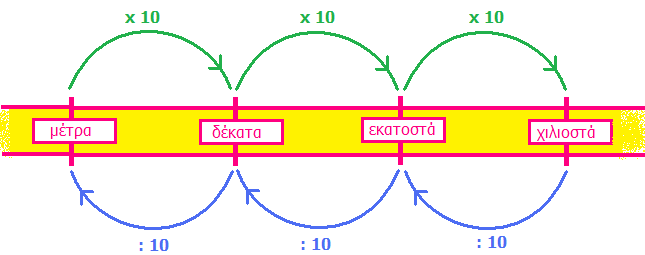 Προσθέτω συμμιγείς αριθμούς, όπως στο παράδειγμα:α) 1 μ. 2 δέκ. 3 εκ. +2μ. 10 δέκ. 1 εκ.    1 μ.    2 δέκ.    3 εκ.       +  2 μ.  10 δέκ.    1 εκ.            3 μ.  12 δέκ.    4 εκ.       ή  4 μ.    2 δέκ.    4 εκ.         ή 4,24 μ. ή 4 μ.24 εκ.Επειδή τα 12 δέκ. συμπληρώνουν 1 μ. και περισσεύουν 2 δεκ., προσθέτω το 1 μ. στα 3 μ., που έχω ήδη βρει, και  έτσι προκύπτει το άθροισμα4 μ. 2 δεκ. 4 εκ. ή 424 εκ.β) 3 κ. 250 γραμμ. + 1 κ. 800 γραμμ.    3 κ.   250 γραμμ.+  1 κ.    800 γραμμ.…… κ. ……….. γραμμ.ή …… κ. ……….. γραμμ. ή ………… γραμμ. ή …….., ………… κ.Αφαιρώ συμμιγείς αριθμούς, όπως στο παράδειγμα:α) 7 μ. 8 εκ. – 5 μ. 15 εκ.    6 μ.      108 εκ.      Επειδή δεν μπορώ να αφαιρέσω τα 15 εκατοστόμετρα από τα    7 μ.          8 εκ.      8 εκατοστόμετρα, μετατρέπω τα 7 μέτρα σε 6 μέτρα και 100-  5 μ.        15 εκ.       εκατοστόμετρα. Έτσι, τα 7 μ. και 8 εκ. γίνονται 6 μ. και 108      1μ.        93 εκ.      εκ. και έχουμε υπόλοιπο 1 μ. 93 εκ. ή 1,93 μ.β) 1.640 κ. – 700 κ. 45 γραμμ.    1.640 κ.   30 γραμμ.  -   700 κ.   45 γραμμ.   ………… κ. …….. γραμμ.    ή    ……………. γραμμ.ή………….. , ………… κ.γ) 25 ευρώ 45 λεπτά – 13 ευρώ 60 λεπτά    25 ευρώ    45 λεπτά13 ευρώ     60 λεπτά….. ευρώ ……… λεπτά     ή     ……………… λεπτά      ή        ……….., ………… ευρώ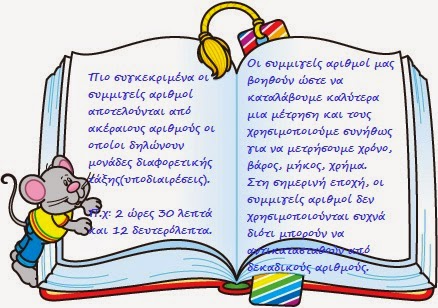 